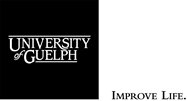 Accessibility for Ontarians with Disabilities Act (AODA) 
Supplier Compliance FormThis form is required for suppliers, contractors and sub-contractors who provide goods, services or facilities at, or on behalf of, the University of Guelph.Organization Name: 
This is to confirm that (please check all that apply):All members of this organization who will be working with the public (students, staff, faculty, visitors and other third parties) at, or on behalf of, the University  of  Guelph  have  completed the training on the requirements of the accessibility standards established under the AODA by the Ontario government.This organization will keep the records of the training provided to its members on the requirements of the accessibility standards established under the AODA and will provide those training records upon the University’s request.(Check this only when the contract between you and the University includes provision of subcontracting)All sub-contractors of this organization who will be working with the public (students, staff, faculty, visitors and other third parties) at, or on behalf of, the University of Guelph have completed the training on the requirements of the accessibility standards established under the AODA by the Ontario government and will provide those training records upon the University’s request.For organizations that do not have in-house training resources, you may access one of the training programs on the Accessibility Standard for Customer Service as below:The Accessibility in Ontario website:https://www.ontario.ca/page/how-train-your-staff-accessibility#section-2The Ontario’s Universities Accessible Campus website:
https://accessiblecampus.ca/understanding-accessibility/The Council of Ontario Universities’ Multi-Year Accessibility Planhttps://cou.ca/wp-content/uploads/2020/01/COU-Multi-Year-Accessibility-Plan-2020.pdfSigned at   on the  day of  , 20  .Authorized by         			      Signature				       Print Name and Title